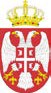 Република СрбијаАутономна Покрајина ВојводинаОпштина АпатинПРЕДСЕДНИК ОПШТИНЕБрој: 404-697/2017-IVДатум: 7.11.2017. годинеАпатинНа  основу  члана  108.  Закона  о  јавним  набавкама  („Службени  гласник  РС“,  бр.  124/2012,14/2015,68/2015 у даљем тексту: Закон), Начелник општинске управе општине Апатин доноси:ОДЛУКУО ДОДЕЛИ УГОВОРАУговор за јавну набавку добара број 50/2017 „Опремање пољочуварске службе - 2 партијe” додељује се понуђачима: 1. За Партију 1:  „ НЕТПОИНТ“  АПАТИН д.о.о, Димитрије Туцовића46, Апатин 2. За Партију 2:  Kymco Shop d.o.o, Novosadski put 150, 21000 Novi SadОбразложењеНаручилац  Општина  Апатин  је  спровела  поступак  јавне  набавке  бр. 50/2017 „Опремање пољочуварске службе - 2 партијe” , а на основу Одлуке о покретању поступка јавне набавке , бр. 404-697/2017-IV од дана 17.10.2017. године.У смислу члана 57. Закона, дана 17.10.2017.године позив за подношење понуда и конкурсна документација објављени су на Порталу јавних набавки, и интернет страници наручиоца. Рок за достављање понуда је био до 25.10.2017. године до 12,00 часова. Наручилац је дана 24.10.2017.године извршио прву измену конкурсне документације и као нов рок за достављање понуда наводи се 26.10.2017.године. Наручилац је 26.10.2017.године извршио другу измену конкурсне документације и нов рок за достављање понуда је био 27.10.2017.године. Након објављеног новог рока за подношење понуда, наручилац је истог дана 26.10.2017.године, водећи се претходним кратким роком за продужетак рока за достављање понуда од један дан, објавио ново обавештење о продужетку рока за подношење понуда где је нов рок за достављање понуда био 30.10.2017.године.На основу јавног позива, благовремено су пристигле понуде следећих понуђача:     1. Партија 1: - „ НЕТПОИНТ“  АПАТИН д.о.о, Димитрије Туцовића46, Апатин     2. Партија 2: 		- Kymco Shop d.o.o, Novosadski put 150, 21000 		- Motoring d.o.o. Beograd, Molerova 17, 11000 Поступак отварања понуда вођен је дана  30.11.2017. године са почетком у 12,30 часова. На основу члана 104. став 6. Закона, записник о отварању понуда достављен је понуђачима који нису учествовали у поступку отварања понуда.Након отварања понуда, приступило се стручној оцени понуде и сачинио извештај о њој.У  извештају о стручној оцени понуде, бр. 404-697/2017-IV  од дана 7.11.2017.године, констатовано је следеће:1.	Предмет и процењена вредност јавне набавкеПредмет  јавне  набавке -  добра - бр. 50/2017 „Опремање пољочуварске службе - 2 партијe”Назив и ознака из општег речника набавки     30213100 	Преносиви рачунари,34421000 	Мопеди18444111         Заштитне кациге (за мотористе)Процењена вредност јавне набавке: 920.000,00 динара без ПДВ– а.	- Партија 1: 170.000,00 динара без ПДВ-а.- Партија 2: 750.000,00 динара без ПДВ-а.2.	Укупно су пристигле 3 (три) понуда и то:	  1. Партија 1: - НЕТПОИНТ АПАТИН д.о.о, Димитрије Туцовића46, Апатин    	 2. Партија 2: 		- Kymco Shop d.o.o, Novosadski put 150, 21000 		- Motoring d.o.o. Beograd, Molerova 17, 11000 3.	Критеријум за доделу уговора избор најповољније понуде је „најнижа понуђена цена“Одлука  о  додели  уговора  о  јавној  набавци  бр.  50/2017 „Опремање пољочуварске службе - 2 партијe”је „најниже понуђена цена“.4.	Ранг листа прихватљивих понуда применом критеријума за доделу уговора:За ПАРТИЈУ 1За ПАРТИЈУ 25.	Ранг листа неприхватљивих понуда:НАПОМЕНА:Понуда понуђача Motoring d.o.o. Beograd, Molerova 17, 11000 Beograd не одговара у потпуности техничким карактеристикама – техничким спецификацијама траженим конкурсном докумнетацијом за Партију 2, те из тог разлога понуда је неприхватљива.6.	Назив понуђача коме се додељује уговор       	1. За Партију 1:  НЕТПОИНТ АПАТИН д.о.о, Димитрије Туцовића46, Апатин       	2. За Партију 2: Kymco Shop d.o.o, Novosadski put 150, 21000 Novi SadНа основу члана 112. став 2. тачка 5. Закона о јавним набавкама, Уговор  може да се закључи и пре истека рока за подношење захтева за заштиту права понуђача.На основу горе изнетог, одлучено је као у изреци ове одлуке.Поука о правном леку: Против ове одлуке понуђач може поднети захтев за заштиту права у року од 5(пет) дана од дана објављиваља Одлуке на Порталу јавних набавки, на начин предвиђен чланом 149. Закона.НАЧЕЛНИК ОПШТИНСКЕ УПРАВЕ  ОПТИНЕ АПАТИНдипл.правник Недељко ВученовићР. бр.Назив понуђачаПонуђена ценабез ПДВ - аПонуђена ценаса ПДВ - ом1.НЕТПОИНТ АПАТИН д.о.о, Димитрије Туцовића46, Апатин170.000,00 РСД204.000,00 РСДР. бр.Назив понуђачаПонуђена ценабез ПДВ - аПонуђена ценаса ПДВ - ом1.Kymco Shop d.o.o, Novosadski put 150, 21000 722.500,00 РСД867.000,00 РСДР. бр.Назив понуђачаПонуђена ценабез ПДВ - аПонуђена ценаса ПДВ - ом1.Motoring d.o.o. Beograd, Molerova 17, 11000 699.500,00 РСД839.400,00 РСД